Департамент образования Вологодской областиАОУ ВО ДПО «Вологодский институт развития образования»Интеграция бренда «Вологодская область – душа Русского Севера»в систему образования Вологодской областиМетодические материалы и рекомендации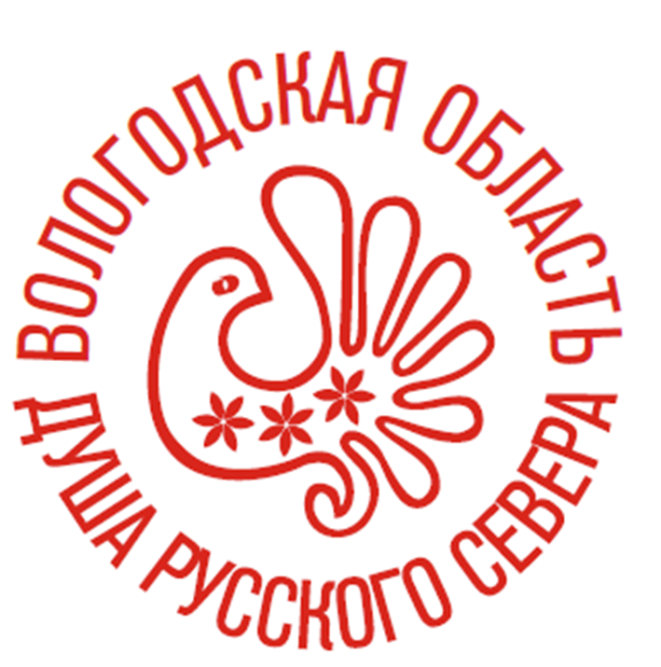 Вологда2014Интеграция бренда «Вологодская область – душа Русского Севера»в систему образования Вологодской области: Методические материалы и рекомендации/ Сост. М.А. Углицкая. - Вологда: ВИРО, 2014. 34 с. (Рукопись)Сборник содержит материалы  об истории создания и концепции бренда «Вологодская область – душа Русского Севера»,  методические материалы и рекомендации по интеграции бренда  в курсы и учебные предметы «Истоки», «История Вологодского края», «Литература Вологодского края», «География Вологодской области», «Экология Вологодской области», изучаемые в общеобразовательных организациях области.Сборник предназначен для руководителей и педагогических работниковобщеобразовательных организаций Вологодской области.СодержаниеИстория создания и концепция бренда«Вологодская область – душа Русского Севера…………………………………………………………………………………..….3Ульянова Е.С. Интеграция бренда «Вологодская область – душа Русского Севера» в курс «Истоки»…………………………………………………………………………...8Ильина О.В.   О содержательных возможностях  предмета «История Вологодского края» в интеграции бренда «Вологодская область – душа Русского Севера»                            в образовательный процесс...…………………………………………………….……..15Баранов С.Ю. Роль изучения литературного наследия Вологодского края в формировании его образа ………………………………………………………………17Золотова О.А. Методика формирования знаний о бренде «Вологодская область – душа Русского Севера» в курсе «География Вологодской области» в 8-9 классах…25Болотова Н.Л., Бутакова М.В., Соколов В.В. Об использовании учебного пособия «Экология Вологодской области»для популяризации бренда «Вологодская область – душа Русского Севера»……………………………………………………………......30История создания и концепция бренда«Вологодская область – душа Русского Севера»*Создание и продвижение бренда региона – тенденция, появившаяся относительно недавно. Всё больше регионов начинают целенаправленно заниматься маркетингом своих территорий, формированием своего территориального бренда.Инвестиционная привлекательность региона в значительной степени зависит от того, насколько эффективно используется его социально-экономический, политический и культурный потенциал. Между регионами идет постоянная конкуренция за инвестиционные ресурсы. И успех стратегии развития во многом зависит от имиджевой политики органов власти, выстраивающей эффективную обратную связь с общественностью. Наличие региональной консолидирующей идеи в виде бренда способно не только повысить статус региона для внешних партнеров, но и сформировать благоприятную атмосферу, позитивный культурный фон для информационно-коммуникативных отношений.Бренд территории не сводится лишь к созданию логотипа и слогана. Это не значок, а прежде всего целостная база, основа позиционирования. Его идея и концепция – начало и смысл продвижения территории. Отличие, своеобразие региона является здесь важнейшей чертой. Бренд территории должен обладать широким значением, адекватно и позитивно раскрывать многогранный потенциал региона. Бренд ориентирован преимущественно на внешних по отношению к нему субъектов, и должен соответствовать стратегическим задачам развития территории, способствуя привлечению к ней внимания организаций и людей, а также ресурсов и заказов, которые востребованы регионом, нужны ему и полезны для его развития. Наряду с «внешним эффектом» бренда правомерно говорить о «внутреннем влиянии» бренда, направленном на развитие цивилизованных социально-экономических отношений среди жителей региона, чувства единства, ответственности, патриотизма в отношении «малой родины».Вологодская область одна из первых на Северо-Западе разработала   собственный бренд.В апреле 2014 года в рамках XIII Межрегиональной выставки туристского сервиса «Ворота Севера» была проведена панельная дискуссия «Народный сход: Вологодчина – душа земли русской», на которой бренд «Вологодская область – душа Русского Севера» был представлен для широкого обсуждения представителям городов и муниципальных районов, членам различных общественных и религиозных организаций.24 июля 2014 года бренд «Вологодская область – душа Русского Севера» приобрёл юридическую самостоятельность: Правительство области получило право на распоряжение эскизом из кружевного панно фирмы «Снежинка», который_____________________* Подготовлено Е.С. Ульяновой, методистом лаборатории воспитания и социализации АОУ ВО ДПО «ВИРО», по материалам печати и Интернет-сайтов.официально стал товарным знаком Вологодчины. В этот же день областное правительство подписало договоры с Вологодским хлебокомбинатом, ЗАО «Кондитерская фабрика» и производителем напитков ООО «Родина».Отныне хлебобулочные изделия, конфеты и напитки, произведенные на этих предприятиях, будут выпускаться под новым товарным знаком: «Вологодская область — душа Русского Севера».Активная работа по формированию единого образа Вологодской области началась несколько лет назад. К сотрудничеству были приглашены специалисты, эксперты, интернет-сообщество и жители региона.Успешный опыт по созданию и эффективному продвижению бренда у области к этому времени уже имелся – проект «Великий Устюг – родина Деда Мороза», реализуемый Правительством Вологодской области совместно с Правительством Москвы с 1999 года, на сегодняшний день является одним из самых успешных и «молодых» российских региональных брендов.Губернатор области О.А. Кувшинниковотмечал, что региону нужен «такой образ, чтобы, во-первых, мы сами могли гордиться своей землей, во-вторых, чтобы она стала узнаваемой, привлекательной для туристов и инвесторов».В бренде нет ничего случайного: слоган бренда лаконичен, но каждое слово продумано. Это относится и к визуальной составляющей бренда.В выступлении О.А. Кувшинникова на панельной дискуссии «Народный сход: Вологодчина – душа земли русской» были представлены и проанализированысоставляющие бренда.Концепция образа Вологодской области опирается на глубинные народные исторические традиции.«Кто мы? Где наши духовные основы? На чем стоит Вологодская земля? Что такое настоящая русская душа?» - вот те вопросы, которыми изначально задались разработчики бренда. Географически Вологодская область – это север России.Исторически сложилось так, что и ранее, и сегодня Вологодчина находится на первом месте среди других регионов России по доле русского населения – более 97% (по официальным данным Всероссийской переписи населения 2010 года). Эксперты отмечают, что и в прежние времена, и сейчас русский язык является объединяющим для многонационального Севера, а кириллическая письменность – уникальным графическим кодом россиян. Особое место в истории России занимает такая часть Вологодской земли, как Белозерье. Синеус, брат варяга Рюрика, в 862 году начал княжить в Белоозере, которое стало неотъемлемой частью державы Рюриковичей, ее основой и оплотом государственности на северных границах Киевской Руси. От крещения Руси и по сей день Вологодчина – это православная земля. Вологодчина хранит исторический культурный суверенитет, основанный на национальном наследии. В регионе расположено около 3 тыс. объектов культурного наследия, из которых 758 включены в “Реестр объектов культурного наследия народов РФ”. Таким образом, Вологодская область – регион с сохраненной русской идентичностью, глубокими культурными и православными традициями.Для разработки концепции образа Вологодской области было проведено социологическое исследование об имиджевой составляющей бренда региона среди населения с привлечением различных фокус-групп. В нем приняли участие жители Вологды, Череповца, Белозерска, Великого Устюга, Кириллова, Сокола и Тотьмы. В результате анализа и интерпретации данных социологи обосновали приоритет вербального образа «Вологодская область – душа Русского Севера». Визуальным воплощением бренда стала птица – символ солнца и души, неизменный элемент вологодского кружева и традиционных народных росписей.Знак вобрал в себя суть народных традиций: кружево, вышивку, резьбу, роспись по дереву, доступным изобразительным языком отразив широкую русскую душу в образе птицы. Её изображение было создано в 1984 году заслуженным художником России вологжанкой Ангелиной Ракчеевой. Она создала рисунок панно «Вологда», которое потом выплели из кружева.При этом композиция построена на символе круга. Круг – это солнце, душа, свет, бесконечность и, конечно, буква «О», знаковая для построения вербального образа региона. У вологжан особо душевное отношение к «О», поскольку оканье, или вологодский говор, войдя в пословицы и поговорки, создал основу местного фольклорно-фонетического наследия. Еще одной визуальной трактовкой символа области стал круг с надписью «Вологодская область», в котором угадываются и людские фигуры в круге хоровода, и солнечные лучи (Рис.1). 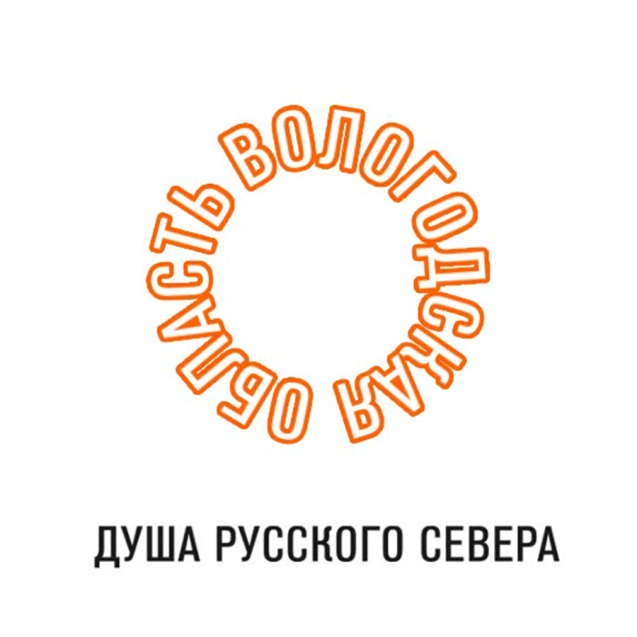 Рис.1Жизнеспособность и эффективность бренда напрямую зависит не только от актуальности, продуманности концептуального содержания, качества исполнения, но и от последовательности продвижения.По словам Губернатора Вологодской области О.А. Кувшинникова: «Душа Русского Севера – девиз не только для того, чтобы его печатать на ручках и блокнотах. Это главная духовная скрепляющая мысль, которая у каждого из нас должна вызвать гордость и близость со своими городами и селами. Это задача для всех органов власти, для каждого департамента, органов местного самоуправления, общественности, бизнес-сообщества. Только совместными действиями исторические и культурные ценности нашего региона могут стать доступны и понятны каждому жителю Вологодской области и приезжающему к нам гостю».Новый бренд отличает комплексность, и он охватывает сразу несколько направлений, по которым призван работать: социокультурная сфера, туризм, продвижение вологодских товаров, инвестиционная привлекательность области и даже лоббирование интересов региона на разных уровнях. Главная аудитория, которая должна воспринимать социокультурный образ региона, – это жители области, особенно дети и молодежь. И этот образ необходимо продвигать в среде образования – от детского сада, затем через школу до организаций высшего образования. В связи с этим перед педагогическим корпусом встаёт задача – познакомить обучающихся области с брендом «Вологодская область – душа Русского Севера». Продуманная презентация бренда способна оказать мощный воспитательный импульс, так как она даёт возможность осознать все достоинства и всю уникальность нашего региона.Знакомство с брендом области, его идейным содержанием, теми задачами, которые он призван решать, можно осуществить в рамках как внеурочной, проектной, исследовательской, так и урочной деятельности.Содержание курса «Истоки», учебных предметов «История Вологодского края», «Литература Вологодского края», «География Вологодской области», «Экология Вологодской области» даёт возможность формировать у школьников образ Вологодской области и интегрировать бренд в образовательный процесс. В данном сборнике авторы методических материалов и рекомендаций показывают, как это можно сделать.Сборник подготовлен с целью оказания практической помощи педагогам по интеграции бренда «Вологодская область – душа Русского Севера» в систему образования Вологодской области.Интеграция бренда «Вологодская область – душа Русского Севера» в курс «Истоки»Е.С. Ульянова, методист лаборатории воспитания и социализацииАОУ ВО ДПО «Вологодский институт развития образования»Учебный курс «Истоки» и появившийся на Вологодчине бренд во многом созвучны. Создавая вербальный и визуальный образ региона, разработчики бренда опирались на глубинные духовные и культурно-исторические традиции Вологодчины. Ключевые ценностные и духовные основы, которые стали основными ориентирами при создании бренда Вологодской области, во многом совпадают с системой категорий и ценностей, составляющих содержание программы учебного курса «Истоки». Вместе с тем, курс «Истоки» и бренд «Вологодская область – душа Русского Севера» объединяют не только духовно-нравственные скрепы, заложенные в их основы, но и те социокультурные цели и задачи, которые они призваны решать. Дать подрастающему поколению представление о самом важном в жизни человека – кто мы, откуда мы родом, в чём наши духовные основы – вот те ключевые вопросы, которые волнуют и авторов программы «Социокультурные истоки», и создателей бренда. Содержание программы имеет глубокий воспитательный потенциал, помогающий дать ответ на эти вопросы. Курс «Истоки» построен таким образом, что, начиная с общих понятий о Родине, имени, роде, семье, школьник постепенно начинает видеть, осознавать и чувствовать свою укоренённость и привязанность к Отечеству, родной земле, её святыням, культуре, прошлому, настоящему и будущему.Обращение к такой ключевой базовой ценности как «Патриотизм» является лейтмотивом всего содержания учебного курса «Истоки» с 1 по 9 класс. Родина, Отечество, родная земля – основные нравственные понятия курса.Специфика курса «Истоки» такова, что, несмотря на то, что текст учебных пособий включает в себя ведущие понятия и направления мысли курса, он является лишь основой для размышлений учителя и ученика. В силу этого, учитель, опираясь на свой опыт и педагогическое чутьё, сам принимает решение, в рамках какой темы логичнее и уместнее будет познакомить обучающихся с брендом области. Данные методические рекомендации служат в этом лишь ориентиром.Известно, что мир духовных ценностей личности не может быть привнесён кем-то извне. Задача формирования духовно-нравственных ценностей не может быть решена путём простого транслирования содержания. Для того чтобы знания о нравственности стали действенными, необходимо создать условия для их прочувственного восприятия. В основе преподавания предмета «Истоки» лежит идея активного воспитания, которая предполагает использование в процессе обучения специальных педагогических технологий, обеспечивающих прочувствованное восприятие материала. На практике идея воплощается путём применения активных форм обучения.На уроках курса «Истоки» используются следующие виды активных занятий:- ресурсный круг- работа в паре, тройке, четвёрке, семёрке- мнемотехника- активный экзамен.В данных рекомендациях предложены возможные варианты проведения ресурсного круга (приложение).Ресурсный круг «Наша область» разработан для обучающихся начальной школы. Ресурсный круг «Душа Русского Севера» и ресурсный круг «Поездка по Вологодской области» предпочтительно проводить в 5-8 классах.В 1-м классе на уроках курса «Азбука Истоков» система духовно-нравственных ценностей формируется на основе системообразующих категорий Слово, Образ и Книга, которые дают представление о Мире: мире внешнем (социокультурная среда развития) и мире внутреннем (духовно-нравственном). Познакомить первоклассников с брендом «Вологодская область – душа Русского Севера» можно в рамках тематического блока «Образ»(тема «Образ Родины»).Данная тема знакомит первоклассников с государственными символами России – гербом и флагом. Это знакомство может быть дополнено сведениями о государственной символике области (герб, флаг) и о бренде.  Первоклассников достаточно познакомить с композицией бренда, обратить их внимание на форму бренда («похожа на букву «О»), цветовое решение, объяснить идейный смысл образа птицы (символ русской души).	Во 2-м классе происходит знакомство с истоками ближайшей к ребенку социокультурной среды и основной деятельности в ней человека. Базовое содержание курса объединено в четыре тематических блока: «Родной очаг», «Родные просторы», «Труд земной» и «Труд Души». В разделе «Родные просторы» обучающимся даётся возможность сориентироваться в ближайшей социокультурной среде. В блоке «Семья – дом – деревня – город» акцент сделан на горизонтальном измерении, на изучении ближайшего социокультурного пространства.Представляется возможным расширить границы социокультурной среды и в этот блок включить сюжет, посвящённый области и её бренду. Путём объяснения смысла вербальной и визуальной составляющей бренда, возможно наполнить социокультурным содержанием представление о Вологодской области как о северном крае, как о регионе с глубокими народными традициями и уникальным православным наследием.Учебный курс «Истоки» в 3-м классе является продолжением начатого в 1-м и 2-м классах. В центре внимания оказываются нравственные ценности внутреннего мира человека, в четырёх тематических блоках последовательно раскрываются основные духовно-нравственных категории – Вера, Надежда, Любовь, София. Тема «Согласие» даёт возможность школьникам осмыслить, как важно находить согласие в важнейших сферах жизни – в деле, в слове, в чувствах и устремлениях, в вере. В учебном пособии для 3 класса в качестве примера согласия в деле приводится пример русских традиционных трудовых объединений. В связи с этим, рассказ о бренде можно интегрировать именно в эту тему. Так как работа над брендом «Вологодская область – душа Русского Севера», является реальным примером такого «согласия» – согласованной работы, выполненной группой экспертов в согласии с жителями области.Таким образом, третьеклассники познакомятся не только с визуальной и вербальной составляющей бренда, его идейным наполнением, но и с примером масштабной «согласованной» деятельности экспертного сообщества и жителей области.В начальной школе обучающиеся уже умеют работать в ресурсном круге. На занятиях по знакомству с брендом области возможно использовать данную форму работы (Приложение. Ресурсный круг «Наша область»).Учебный курс 4-го класса призван суммировать и обобщить всё известное ученикам из курса «Истоки» в начальной школе и вывести их на новый уровень понимания социокультурных и духовно-нравственных ценностей. В центре курса в 4-м классе – традиции как важный механизм передачи накопленного опыта новым поколениям, как способ сохранения преемственности культуры. В 4-м классе рассказать обучающимся об истории создания и смысле бренда «Вологодская область – душа Русского Севера» можно в рамках тематического блока «Традиции образа» (тема «Первые образы»).В данной теме обучающимся представлены традиционно «первые» для русского народа образы -  отца как главы семьи, кормильца и заступник; матери как души семьи и хранительницы очага; Отечества – беспредельных просторов и разнообразия родной природы. Бренд как образ, отличительный знак области должен естественно становиться узнаваемым и повседневным образом Вологодской области в сознании обучающихся.Программа «Истоки. Семь чудес России» предназначена для 5-го класса. В рамках этого курса предполагается знакомство с семью яркими и самобытными памятниками или явлениями отечественной культуры и российского образа жизни. Основная задача курса «Истоки» в 5–м классе – раскрыть на примерах ярких и самобытных памятников круг духовных ценностей и идеалов русского человека.Содержание курса объединено в семь тематических блоков: «Соха и топор», «Крестьянские хоромы», «Соловки», «Храм Покрова на Нерли», «Икона Живоначальная Троица», «Московский Кремль», «Летописи». На каждый блок отводится 4 часа. Провести разговор о Вологодской области, о её региональных особенностях и уникальном культурно-историческом наследии, о бренде области можно в рамках блока «Московский Кремль». Тематический блок «Московский Кремль» посвящён таким социокультурным понятиям как государственность, историческая память и верность Отечеству. Идея многомерности социокультурного пространства получит своё развитие в рассказе учителя о Вологодской области как самобытном регионе и при этом части России. Код появившегося бренда открыт и легко читаем, он ярко раскрывает самобытность Вологодчины.Программа учебного курса «Истоки» в 6-м классе называется «Истоки. Слово и Образ Родины» и состоит из трёх тематических блоков: «Слово и образ Отечества», «Слово и образ малой Родины», «Слово и образ времени».Одной из главных целей курса «Истоки» в 6-м классе является продолжение формирования осознания и ощущения укоренённости в отечественной этносоциальной и этнокультурной среде, чувства родства этой среде, уважения и признательности к наследию предков. В блоке «Слово и образ Отечества» раскрывается положение о том, что освоенное, обжитое и особым образом обустроенное пространство есть самоценное явление российской цивилизации. Это пространство имеет свой неповторимый, самобытный образ, вобравший в себя историческую память о заселении и хозяйственном освоении огромных просторов, о тружениках и мастерах, умельцах, князьях и воинах, подвижниках веры и благочестия.Данный тематический блок знакомит обучающихся с самобытными и уникальными регионами России – «Москва – собор земли Русской», «Поморье», «Поволжье», «Земля Новгородская», «Северная Фиваида», «Южные рубежи».Знакомство шестиклассников с брендом «Вологодская область – душа Русского Севера» логично будет организовать в рамках данного блока. Ценности и идеалы Русского Севера в таком контексте не будут выглядеть лишь достоянием прошлого, а приобретут современную актуальность и будут осознаны в качестве необходимых реалий настоящего.Программа курса «Истоки» в 7-м классе направлена на мотивацию выбора жизненного пути и будущей профессиональной деятельности и призывает школьников осознать истоки мастерства и предназначения дела, а также смысл подвига в его традиционном прочтении. Содержание курса включает 5 тематических блоков: «Крестьяне», «Мастера-ремесленники», «Купцы и предприниматели», «Воинство», «Священство». 	Наиболее логичным представляется знакомство семиклассников с брендом «Вологодская область – душа Русского Севера» при изучении раздела «Мастера-ремесленники». В данном разделе, познавая смысл труда ремесленников, семиклассники актуализируют свои знания о традиционных народных ремёслах Вологодчины – шемогодской резьбе, вологодском кружеве, северной черни. Композиция и цветовое решение бренда напрямую связано с традиционным народным творчеством и ремесленным производством Вологодчины.В 8 классе на уроках курса «Истоки» школьники осваивают важнейшие проявления творческой деятельности человека и её плоды (литературу, искусство, музыку, иконопись, зодчество и др.), учатся читать язык знака – символа – образа в отечественной культуре и искусстве, осознавать культуру как текст, понимать ее духовные, эстетические и этические идеалы. Программа курса посвящена истокам человеческого творчества и разбита на три раздела: «Творчество: дух и формы», «Истоки образа», «Истоки творчества разума».На уроках курса «Истоки» восьмиклассники задумаются над истоками творчества. В рамках темы «Мотивы творчества» обучающиеся попытаются понять, что подвигает человека к тому или иному творчеству? В учебном пособии «Истоки» для 8 класса (автор А.В. Камкин) для размышления предложены три истории. Анализ этих сюжетов даёт возможность понять глубинные мотивы, зовущие человека на путь творчества. Эти истории можно дополнить сюжетом о бренде области. Бренд области является результатом сотворчества множества людей: историков, этнографов, культурологов, интернет-сообщества и жителей региона. Познакомив школьников с брендом области, целесообразно поразмышлять над вопросом «для чего создавался бренд? С какими целями?». Цель создания бренда многогранна, и восьмиклассники уже могут это проанализировать и задуматься над теми задачами, которые призван решать бренд.В 9 классе (цикл «На пути к истине») обучающиеся знакомятся с путями к Истине, которыми веками шел русский человек, осознают социокультурные смыслы науки, религии и философии. В основу курса положены фундаментальные нравственные ценности российской культуры и образа жизни.Содержание курса составляют четыре тематических блока: «Пути к истине: взгляд человеческий», «Начало пути к истине», «Дело на пути к истине», «Испытания на пути к истине».В рамках темы «Богатство» школьникам предлагается поразмышлять о богатстве как о пути к Истине, о богатстве слова, богатстве дела, богатстве духа.Слово обладает исключительной ценностью и особой силой. Говоря о «богатстве слова», автор учебного пособия для 9 класса отмечает, что, согласно древнегреческой философии, в слове «скрыто удивительное триединство – логос, этос и пафос». Логос олицетворяет мысль, идею, смысл, этос – нравственное начало, пафос – настроение.Яркой иллюстрацией этой мысли может стать рассказ о бренде. Региональный бренд «Вологодская область – душа Русского Севера» краток и лаконичен, но по нравственному, идейному содержанию очень насыщен. 5 слов, в которые умещается слоган бренда, содержит в себе глубокий смысл.  Возможные темы проектов: «Богатство слова» и бренд «Вологодская область – душа Русского Севера»;«Вологодский бренд о сути русской духовности».ПриложениеРесурсный круг «Наша область».Технология ресурсного круга 1.	Подготовительный этапНа данном этапе задача учителя ввести обучающихся в тему, присоединить к вопросу, который будет предложен для обсуждения; рассказать о бренде области, о том, для чего и как он создавался, доступно объяснить смысл и основу концепции образа. 2.	Основной этапУчитель предлагает обучающимся ответить на вопрос: Возможные варианты вопросов для обсуждения: «Что значит Вологодская область для Вас?», «Какая она – Вологодская область?».Учащиеся по кругу отвечают на вопрос, начиная фразу со слов: «Для меня Вологодская область – это...» или «Наша область – это...».3. Рефлексия.Что значимое, важное для себя узнали?Что запомнилось из ответов?Учитель резюмирует ответы, высказывает своё мнение.Ресурсный круг «Душа Русского Севера»1.	Подготовительный этапНа данном этапе учитель должен рассказать школьникам о бренде области, о том, для чего и как он создавался, доступно объяснить смысл и основу концепции образа. 2.	Основной этапУчитель предлагает обучающимся ответить на вопрос: Возможные варианты вопросов для обсуждения: «Как вы понимаете выражение «Вологодская область – душа Русского Севера»?»«Почему Вологодская область признана «душой» Русского Севера?«Подумайте и подарите Вологодской области слова, которые выразят Ваше отношение к ней, Ваши чувства к ней»3.	Рефлексия* Какие мысли и чувства возникают во время работы в ресурсном круге?Ресурсный круг «Поездка по Вологодской области»(Развитие целостного восприятия)Подготовительный этапНа данном этапе учитель должен рассказать школьникам о бренде области, о том, для чего и как он создавался, доступно объяснить смысл и основу концепции образа.2.	Основной этап1)	Первый круг. Учитель просит каждого сидящего в круге назвать, сказать, что он видит, совершая мысленную прогулку по Вологодской области, начиная фразу со слов: «Я вижу...».Пример: «Я вижу заливные зелёные луга, Ферапонтов монастырь, фрески Дионисия, резиденцию Деда Мороза, Софийский собор...» и т.п.2)	Второй круг. Учитель предлагает присоединить к образу звуки и прислушаться к голосу, звукам Вологодчины.По очереди ребята называют звук, начиная предложение со слов: «Я слышу...».Пример: «Я слышу колокольный звон храмов Вологодчины, русские народные напевы, вологодский говорок, мычание коров...» и т.п.3)	Третий круг начинается со слов «Я чувствую...». Ученики говорят о своих ощущениях, запахах, связывают с образами и звуками родного края». Пример: «Я чувствую вкус вологодского масла, спокойствие, гордость...».3.	Рефлексия.Что понравилось Вам в путешествии по Вологодской области?Что сложнее услышать, увидеть или почувствовать?О содержательных возможностях  предмета «История Вологодского края» в интеграции бренда «Вологодская область – душа Русского Севера»в образовательный процессО.В. Ильина, к.и.н., доцент кафедры отечественной истории Педагогического института ФГБОУ ВПО «Вологодский государственный университет»Бренд нашего региона «Вологодская область – душа Русского Севера» отражает в себе не только современную динамику жизни области, но и ее древние традиции. В связи с этим, он замечательно интегрируется в процесс изучения истории становления и развития нашего региона, который в общеобразовательных организациях осуществляется в рамках предмета «История Вологодского края», в частности, и  предмета «История России», в целом. В начале учебного года учитель должен познакомить учащихся с новым брендом Вологодчины, а в дальнейшем при изучении истории родного края раскрывать его ценностный смысл, идейное содержание, акцентируя внимание в той или иной теме  на отдельных аспектах бренда.Богатая история Северного региона – это важная духовная составляющая для развития личности, которая через примеры в военной, общественно-политической, экономической и культурной сферах способствует  решению следующих воспитательных задач:- вызывать гордость за свой край, сопричастность к  своему народу,-  служить единению и сплочению жителей области, - активизировать местное самосознание. Решению выше названных задач способствуют разные темы уроков по:а) военной истории (участие князей белозерских в битве на Куликовом поле в 1380 г., защита родного края в период Смуты ХVII в., в годы Отечественной войны 1812 г.; подвиги и героизм земляков и родственников в  ходе Великой Отечественной войны 1941 – 1945 гг.);б) политической истории (роль края в процессе объединения земель вокруг Москвы и поддержка князей московских в период междоусобной войны при Василии Темном, развитие края в период вхождения его в состав опричнины при Иване Грозном, участие городов края в формировании России как морской державы при Петре I: по реке Сухоне и дальше по Северной Двине шел путь к главному морскому порту России – Архангельску, Вологодчина как место ссылки многих политических деятелей и деятелей культуры);в) экономической истории (роль городов и монастырей края в развитии местной и национальной торговли: географически Вологодский край находился на пересечении нескольких торговых путей, важнейшими их которых были Сухоно-Двинский и Белозерско-Онежский; а также в развитии ремесел: тотемское солеварение, важское дегте- и смолокурение, устюжское железоделательное производство, освоение новых территорий с целью пополнения казны государства: купцы и первопроходцы из Тотьмы, Великого Устюга  и Вологды сыграли огромную роль в освоении Восточной Сибири, Дальнего Востока и Северной Америки);г) истории религии (принятие христианства на Руси способствовало появлению христианских церквей и монастырей в крае: Троицкий Герасимов в Вологде, Михайло-Архангельский в Устюге, Троицкий Устьшехонский в Белозерье и др. Учениками и соратниками Сергия Радонежского на территории края были основаны Спасо-Прилуцкий монастырь под Вологдой, Успенский Кирилло-Белозерский и Рождества Богородицы Ферапонтов монастыри в Белозерском крае. Из стен Спасо-Каменного монастыря на Кубенском озере вышел иконописец Дионисий Глушицкий, основавший мужские и женский монастыри. Уроженец Устюга Стефан Пермский в Зырянском крае осуществлял христианизацию населения. За свои духовные подвиги Стефан Пермский, Дмитрий Прилуцкий, Кирилл и Ферапонт Белозерские, Дионисий Глушицкий  и другие основатели монастырей в крае были причислены к лику святых Русской православной церкви).д) по истории культуры (в период средневековья основными центрами грамотности и летописания, местом собрания книг и формирования библиотек были монастыри края, крупнейший – Кирилло-Белозерский, живопись была представлена иконописью и фресковой живописью: роспись храма Рождества Богородицы Ферапонтова монастыря Дионисием, в литературе распространенными жанрами были повести, сказания, жития и др. В новое время поражает изяществом архитектурные строения в стиле классицизма, барокко (тотемское), осуществлялось строительство дворянских усадеб (в с. Покровском дворян Брянчаниновых), в литературе заметным культурным явлением была деятельность К. Батюшкова, В. Гиляровского, П. Засодимского  и др., в живописи – художника-баталиста В. Верещагина.).Таким образом, Вологодский край имеет уникальную историко-культурную основу для решения воспитательных задач и формирования национального самосознания в условиях интеграции нового бренда нашего региона и преподавания предмета «История Вологодского края» в общеобразовательной школе. Роль изучения литературного наследия Вологодского края в формировании его образа С. Ю. Баранов, к.ф.н., профессор, заведующий кафедрой литературы Педагогического института ФГБОУ ВПО «Вологодский государственный университет»Изучение литературы Вологодского края в образовательных органиазциях области имеет давнюю традицию. В федеральных программах присутствуют имена целого ряда писателей, биографически и творчески связанных с Вологодским краем: К.Н. Батюшков, В.А. Гиляровский, И.В.  Северянин, Н.А. Клюев, С.С. Орлов, В.Т. Шаламов,А.Я. Яшин, В.И. Белов, Н.М. Рубцов, О.А. Фокина. Кроме того, учителя включают произведения писателей-земляков в списки литературы для внеклассного чтения, разрабатывают факультативные курсы по их творчеству, организуют кружки, проводят вечера, приуроченные к знаменательным датам, и литературные гостиные, посвященные авторам, оставившим заметный след в культуре Вологодчины.Чтобы этот процесс имел не спорадический, а целенаправленный характер, в разработанный в 2005 году региональный базисный учебный план был включен предмет «Литература Вологодского края». На его преподавание, с учетом имеющихся возможностей, отводилось по 17 часов в 5, 8 и 9 классах. Разумеется, 51 час на изучение обширного, имеющего многовековую историю материала – это немного. И двухгодичный перерыв, приходящийся на 6–7 классы, нельзя признать обстоятельством, благоприятным для изучения предмета. Тем не менее, само его наличие в учебном плане – фактор несомненно положительный, имеющий большую образовательную и воспитательную значимость.Для обеспечения успешной реализации базисного регионального плана в 2007 году учителям области были предложены программа и тематическое планирование по предмету, в 2011, 2012 и 2013 годах вышли из печати три учебных пособия по литературе Вологодского края: для 5–6, 7–8 и 9 классов. Этот комплект в настоящее время и используется в образовательных организациях.Успешное преподавание литературы Вологодского края обусловлено прежде всего отчетливым пониманием того, во имя чего, ради каких целей оно осуществляется. Целей этих несколько, важнейшие из них могут быть сформулированы следующим образом:- дать обучающимся систематизированное представление о литературе Вологодского края;- способствовать созданию целостного культурно значимого образа Вологодского края в сознании школьника;- способствовать воспитанию патриотизма;- стимулировать развитие краеведческой работы в образовательных учреждениях.Живя на определенной культурно-исторически значимой территории, человек так или иначе самоидентифицируется с ней, осознает себя ее частью, ее порождением, ее представителем. Образ этой территории создается коллективными усилиями, в значительной мере – словесным творчеством, как устным, так и письменным. В словесном творчестве находят воплощение представления о природе, о людях, о знаменательных событиях, вырабатываются  социальные, исторические, природные смыслы, которыми территория наделяется. Немаловажно также, что образ в художественной словесности – это не только представление о том или ином явлении действительности, но и выражение отношения к нему, эмоциональная окраска, живое чувство, переживание, благодаря чему образ обретает нравственно-психологическое измерение, силу воздействия на читателя и слушателя. В создании образа Вологодского края, каким он видится сегодня, огромную роль сыграли житийная литература, фольклорные собрания Н.А. Иваницкого, братьев Б.М. и Ю.М. Соколовых, А.А. Шустикова, произведения А.Я. Яшина, С.С. Орлова, В.И. Белова, Н.М. Рубцова, О.А. Фокиной. Есть все основания утверждать, что без этого культурного наследия образ Вологодского края был бы иным, не столь значительным по содержанию и не столь выразительным и ярким по эмоциональному звучанию. Учитывая все сказанное, можно прийти к выводу: изучение художественной словесности является эффективным способом усвоения школьником образа Вологодского края, ставшего достоянием национальной культуры. При этом следует особо подчеркнуть, что данному образу необходимо придать такое качество, как целостность. Важно, чтобы школьник получал не набор разрозненных сведений и впечатлений, а чтобы в его сознании постепенно складывалась картина, обладающая единством. Прежде всего, необходимо показать, что словесное искусство на территории Вологодского края имеет давнюю традицию. Оно уходит корнями в устное народное творчество, в древнерусскую книжность, оно было действенным фактором региональной культуры в XVIII и XIXвеках, а в XX столетии стало ярким выражением национального самосознания. Все эти хронологические отрезки и этапы развития словесности Вологодского края в программе и учебных пособиях представлены. За исключением, пожалуй, только XVIII века, поскольку имеющиеся в нашем распоряжении тексты сложны для школьников среднего возраста. Но столетие это не выпадает из их поля зрения, только представлено оно не авторами, а сюжетами (преданиями, рассказом В.С. Железняка «Петр на Сухоне», балладой Ю.М. Леднева «Петр Первый и звонарь»). Таким образом школьник получает первичное представление о многовековом пути художественной словесности, связанной с Вологодским краем, проникается сознанием того, что литература края – исторически непрерывный процесс образного освоения территории средствами словесного художественного творчества.Формированию содержательно наполненного представления о литературе края в значительной мере способствует понимание того, что в ее создании участвовали представители разных социальных слоев и групп. В определенном смысле она, подобно фольклору, – продукт совместного творчества жителей Вологодчины. Только в отличие от фольклора у произведений, к ней относящихся, есть конкретные авторы. Коллективный автор в традиционном фольклоре  Русского Севера – крестьянство. Среди «персональных» авторов, представленных в программе и учебных пособиях по литературе Вологодского края, есть дворяне (К.Н. Батюшков, А.А. Брянчанинов, С.П. Киснемский). «Житие Кирилла Белозерского» написано известным древнерусским книжником иеромонахом Пахомием Логофетом. В.Т. Шаламов был выходцем из семьи священника. А. С. Ольхон – из семьи рабочего. Родителями С.С. Орлова были учителя. Но среди литераторов Вологодского края было много и выходцев из крестьян – особенно в конце XIX – XXвеке (П.Г. Вересов, А.А. Ганин, К.И. Коничев, В.И. Белов и многие другие).При составлении программы была также учтена национально-культурная специфика региона. Большую часть населения Вологодской области составляют русские. Но рядом с ними живут и другие народы, имеющие свой язык, свою письменность, свою словесность. Это коми-зыряне и вепсы, две ветви финно-угорских народов, расселившихся на землях от Урала до Онежского озера еще до того, как на них накатились две волны русской колонизации – новгородская и ростово-суздальская. До начала 1920-х годов значительная часть территории нынешней Республики Коми входила в состав Вологодской губернии. Это оказывало заметное влияние на хозяйственную, административную, культурную жизнь. Зырянская тема нашла отражение в творчестве П.В. Засодимского и                   А.В. Круглова, с Вологдой связаны жизненные пути основоположника литературы коми И.А Куратова и одного из ярчайших представителей этого народа в науке и культуре конца XIX– начала XX века К.Ф. Жакова. В учебных книгах по литературе Вологодского края содержатся материалы по мифологии и фольклору коми, в них также включены написанные Жаковым тексты произведений по мотивам народной культуры. Если говорить о литераторах-вепсах, то одним из них является                  А.В. Петухов, автор повести «Дай лапу, друг медведь!», фрагмент из которой напечатан в книге для 7–8 классов.Важной характеристикой литературы Вологодского края является ее тематический состав. Состав этот разнообразен, но он во многом определялся краеведческой направленностью творчества местных литераторов (особенно в XIX – XX веках). Они писали о крестьянском быте, о традиционных промыслах, о народной культуре, о социальных проблемах деревни, о севернорусских человеческих типах, о знаменитых земляках, о деятелях церкви, о памятниках зодчества, о природе, о знаменательных событиях, имевших место на вологодской земле. В произведениях подобного рода сильно развито очерковое начало, основаны они на реальных наблюдениях и впечатлениях авторов, на их личном жизненном опыте, на материалах их собственных разысканий. Именно поэтому, несмотря на известную долю творческого вымысла, они воспринимаются школьниками как свидетельства о действительно бывшем, виденном, услышанном, пережитом. В таких произведениях совмещаются черты документальной и художественной литературы. Они дают возможность активизировать внимание школьников, испытывающих повышенный интерес ко всему, что имеет прочные основания в реальности, что может быть расценено как «всамделишное», «взаправду случившееся». Но в то же время необходимо помнить, что в рамках программы изучается литературный материал, обладающий художественными качествами, упускать которые из вида – значит обеднять его восприятие и понимание. Здесь на первый план выходят не факты реальной действительности сами по себе, а их образное отражение, их интерпретация в нравственно-психологическом ключе, в человеческом измерении. Важно, чтобы школьник воспринял и эстетически пережил то, что воплощено в произведениях писателей Вологодского края, как нечто близкое ему, как нечто значимое для него лично.Достижение такого эффекта сопряжено с заметными трудностями, дающими о себе знать уже на уровне первичного восприятия текста. Дело в том, что произведения не только П.В. Засодимского или А.В. Круглова, но и писателей, не столь далеко отстоящих от нас по времени (И.Д. Полуянова или М.Н. Фарутина), являются для современного школьника фактами иной, «доперестроечной», малознакомой ему культуры. Людям старшего поколения не нужно объяснять детали колхозного быта, например. Для пятиклассника, читающего рассказ «Кирик и Аленка», непонимание этих деталей может стать серьезным препятствием, усложняющим восприятие текста. Здесь возрастает роль учителя как комментатора, как «проводника» пятиклассников в мир, где жили их дедушки и бабушки. Задача эта непростая, но ее не нужно считать невыполнимой. Литературоведение, в том числе и школьное, направленное на приобщение подрастающего поколения к культуре, воплощенной в слове, на его нравственно-эстетическое воспитание, является, по удачному  выражению одного из выдающихся отечественных филологов, «службой понимания».Если эта «служба» в процессе изучения литературы Вологодского края будет работать исправно, то результаты ее деятельности будут способствовать достижению такой цели, как воспитание патриотизма. Литература Вологодского края – материал, благодатный в данном отношении. Нужно только помнить, что воспитание эстетическими средствами не сводится к озвучиванию афоризмов, содержащихся в изучаемых текстах («Любить отечество должно. Кто не любит его, тот изверг»; «Если у человека нет матери, нет отца, но есть родина, – он еще не сирота»; «Храни огонь родного очага» и т.д.). Это, конечно, не значит, что афоризмами следует пренебрегать. В них, как правило, концентрируются нравственно значимые смыслы, но к восприятию этих смыслов школьника нужно подготовить, подвести. В готовом виде они могут быть восприняты как нечто риторически-голословное, навязанное со стороны. В  художественном тексте афоризм, яркая и емкая мысль появляются как результат развития сюжета, движения образов, переживаний повествователя, персонажей, лирического героя. Поэтому лучший способ воспитания патриотизма средствами литературы – эстетически полноценное, глубоко прочувствованное чтение произведения, в котором воплощена идея любви к родине. Нужно стремиться к тому, чтобы школьник, следуя за автором, проникся его настроениями, чувствами и мыслями, чтобы он, как читатель, оказался внутри произведения, а не воспринимал его со стороны как нечто, прямого отношения к нему не имеющее.В одном из стихотворений Н.М. Рубцова есть строки:С каждой избою и тучею,С громом, готовым упасть, Чувствую самую жгучую,Самую смертную связь.Чувство «жгучей связи» человека с окружающим его миром, с явлениями, которые он воспринимает как «свои», личностно для него значимые, – это и есть патриотизм в самом непосредственном проявлении. Этим чувством проникнуты произведения вологодских авторов, о чем бы они ни писали: о природе, о  людях северного края, о его историческом прошлом и о его современном состоянии. На установление такой же связи в душе читателя направлено их творчество.Понятие «родина», как известно, многопланово и может иметь разный смысловой объем. Наиболее распространенные его варианты – родина «большая» и родина «малая». У литераторов Вологодского края на первом плане образ малой родины, который, однако, не мыслится ими в отрыве от родины большой. Иногда эти понятия могут отождествляться, как у А.Я. Яшина, который писал:Что кому,А для меня Россия –Эти вот родимые места.Но чаще духовное приобщение к малой родине является для писателей-вологжан необходимой ступенью постижения родины большой. У В.И. Белова метафорически это выражено так: «Могучая сосна вырастает из крохотного, почти невесомого зернышка. Река начинается от одной капли воды, которая обронила сосновая лапа. Через капель к ручейку, через ручей к протоке, до широкого речного стрежня… Наверное, так же последовательно формируется в душе и великое понятие Родины, Отечества».По Н.М. Рубцову же, осознание ценности малой родины необходимо для уяснения смысла человеческой жизни в стране, сотрясаемой историческими катаклизмами. В стихотворении «Жар-птица» на вопрос лирического героя о том, что делать человеку в мятущемся мире, мудрый старик-пастух отвечает:«А ты полюби и жалей,И помни хотя бы родную окрестность,Вот этот десяток холмов и полей…»Все названные аспекты понятия «родина» и необходимо выявить в произведениях, изучаемых в рамках курса «Литература Вологодского края». И не просто выявить, но и связать с процессом становления мировоззрения школьников.Эффективность изучения предмета заметно повышается, если работа по нему сочетается с исследовательской работой школьников по литературному краеведению. Свидетельство тому – многолетняя практика проведения в Вологде межрегиональной краеведческой олимпиады и конференции «Мир через культуру». Участники этого мероприятия, выступая с докладами по результатам проведенных ими исследований, обнаруживают глубокий интерес к собранному ими материалу и проблематике, с ним связанной. Опыт показывает, что возможности для литературно-краеведческой деятельности есть в любом уголке Вологодчины. Достаточно полистать книжку В.К. Пудожгорского «100 литературных мест Вологодской области», чтобы в этом убедиться. При этом следует учесть, что ее автор не ставил перед собой цель дать исчерпывающий перечень населенных пунктов, имеющих отношение к биографиям и творчеству писателей края (цифра 100 условна). Да это и невозможно, поскольку многое в истории литературной жизни Вологодчины еще предстоит выявить, описать и сделать достоянием общественности. И огромную роль в этом нужном деле могут сыграть школьники-краеведы, руководимые учителями. Если предпринятые ими исследования выполнены грамотно, они приобретают не только учебно-прикладную или культурно-просветительскую, но и научную значимость. Они вполне могут стать прочной основой проектной деятельности школьников.Руководство учителя краеведческой деятельностью школьников не только желательно, но и необходимо по нескольким причинам. Это и отсутствие необходимого исследовательского опыта у ребят среднего возраста, и небольшой общекультурный кругозор, и неспособность оценить действительную значимость проделанной работы. Им нередко реферат научно-популярной статьи или компиляция сведений из нескольких источников кажется достижением, достойным особого внимания. Деликатно, не отрицая образовательной полезности выполненного труда, учитель должен объяснить школьнику, что настоящее исследование, помимо изложения уже известных данных, должно содержать в себе элемент новизны, пусть небольшого, но открытия. И еще одна опасность дает о себе знать в краеведческих изысканиях школьников. Увлекшись сбором материала о каком-нибудь местном литераторе, юный исследователь готов приписать его произведениям высшие идейно-художественные достоинства. Опять-таки, осторожно, не гася исследовательский энтузиазм, нужно дать ему понять, что определениями «гениальный», «выдающийся», «замечательный» следует пользоваться осмотрительно, что они могут быть применены лишь к небольшому кругу писателей, достигших высокого уровня мастерства. Литература как вид искусства существует не только за счет шедевров. Писатели второго, третьего и даже четвертого ряда – тоже участники литературной жизни, выполняющие свою культурную роль, – может быть, не всегда яркую, но небесполезную. Выявить, охарактеризовать, объяснить эту роль – задача краеведа.При использовании учебного комплекта по литературе Вологодского края необходимо принять во внимание несколько обстоятельств, позволяющих учителю вносить в эти материалы некоторые коррективы.Во-первых, литература Вологодского края изучена на сегодняшний день далеко не полностью. По мере освоения краеведами этого массива выявляются все новые и новые факты, нуждающиеся в осмыслении и популяризации. Речь идет не только о современности, в литературе края есть и свои «возвращенные» имена. Сравнительно недавно и Клюев, и Шаламов не то что не могли быть включены в школьную программу, но и просто не были доступны читателю по идеологическим мотивам. Теперь же им отводится одно из важнейших мест в литературе ХХ века. Разумеется, учитель не может не реагировать на процесс непрерывного расширения и обновления круга явлений, обозначаемых понятием «Литература Вологодского края». Основа курса при этом вряд ли нуждается в пересмотре, поскольку она создавалась в результате отбора имен и произведений с учетом их показательности для данного предмета. Отдельные же замены и перестановки допустимы.Во-вторых, преподавание литературы Вологодского края не может вестись без учета тенденций, задаваемых реформой образования. В соответствии с номенклатурой ФГОС предмет относится к предметной области «Филология». При знакомстве с разделом документа, посвященного характеристике этой области, обращает на себя внимание, что содержащиеся в нем положения не только не противоречат ведущим установкам преподавания литературы Вологодского края, но и существенно подкрепляют их. На данный предмет может быть спроецирован практически весь текст раздела ФГОС, относящийся к преподаванию литературы. Но особую значимость для реализации его специфических особенностей имеют такие, например, положения, как «обеспечение культурной самоидентификации», «развитие способности понимать литературные художественные произведения, отражающие разные этнокультурные традиции». Необходимо также отметить, что «Литература Вологодского края» имеет связи с другими предметными областями, обеспечивая тем самым возможности интеграции усилий учителей-предметников и создание целостной картины мира в сознании обучающегося. Не стремясь к исчерпывающей полноте, можно указать на некоторые аспекты установления таких связей, обозначенные ФГОС:– общественно-научные предметы: «понимание основных принципов жизни общества, роли окружающей среды как важного фактора формирования качеств личности, ее социализации»; «воспитание уважения к историческому наследию народов России»;– обществознание: «формирование у обучающихся личностных представлений об основах российской гражданской идентичности, патриотизма, гражданственности, социальной ответственности,освоение приемов работы с социально значимой информацией, ееосмысление»; – география: «формирование первичных компетенций использования территориального подхода как основы географического мышления для осознания своего места в целостном, многообразном и быстро изменяющемся мире и адекватной ориентации в нем»;– биология: «формирование основ экологической грамотности: способности оценивать последствия деятельности человека в природе, влияние факторов риска на здоровье человека»;– основы духовно-нравственной культуры народов России: «воспитание способности к духовному развитию, нравственному самосовершенствованию»; «воспитание веротерпимости, уважительного отношения к религиозным чувствам, взглядам людей или их отсутствию»; – искусство: «развитие эстетического вкуса, художественного мышления обучающихся, способности воспринимать эстетику природных объектов, сопереживать им, чувственно-эмоционально оценивать гармоничность взаимоотношений человека с природой и выражать свое отношение художественными средствами»; «освоение художественной культуры во всём многообразии ее видов, жанров и стилей как материального выражения духовных ценностей, воплощенных в пространственных формах (фольклорное художественное творчество разных народов, классические произведения отечественного и зарубежного искусства, искусство современности)»; «воспитание уважения к истории культуры своего Отечества, выраженной в архитектуре, изобразительном искусстве, в национальных образах предметно-материальной и пространственной среды, в понимании красоты человека».Все цитированные положения нуждаются в развитии и применении к конкретному материалу и конкретным условиям, дают повод для творческой работы учителя, преподающего «Литературу Вологодского края», с возможными корректировками программы и тематического планирования.В-третьих, сопоставляя программу и учебные пособия по «Литературе Вологодского края», учитель заметит некоторые расхождения между ними. Так, например, в книгах содержится больше произведений, чем названо в программе. Сделано это сознательно, по следующим причинам. Базисный учебный план, как уже отмечалось, не предусматривает преподавание предмета в 6 и 7 классах. Желательно, однако, чтобы учитель этот разрыв восполнил средствами урочной и внеурочной деятельности (внеклассное чтение, факультативные и кружковые занятия и др.). Включенный в учебные пособия дополнительный текстовой материал (не всегда легкодоступный не только для школьников, но и педагогов) позволяет это сделать. Здесь творческая инициатива учителя должна проявиться более отчетливо, поскольку методические алгоритмы изучения литературного материала программой не заданы. На методическую инициативу учителя автор-составитель также рассчитывал, предлагая большое количество вопросов и заданий по каждому разделу учебного пособия. Использование полного их набора не обязательно, из предложенного перечня учитель волен выбрать то, что в большей мере соответствует его личным педагогическим склонностям, особенностям класса, характеру образовательного процесса в данной школе, социокультурному пространству, в которое непосредственно включено образовательное учреждение. В любом случае, преподавание литературы Вологодского края – дело творческое, требующее от учителя инициативы, поиска, диалога с коллегами и школьниками.Методика формирования знаний о бренде «Вологодская область – душа Русского Севера» в курсе «География Вологодской области» в 8 – 9 классахО.А. Золотова, к.г.н., доцент кафедры географии Педагогического института ФГБОУ ВПО «Вологодский государственный университет»Курс «География Вологодской области» обладает уникальными возможностями в решении задачи формирования образа Вологодской области у обучающихся школ и других учебных заведений, а так же оформления этого образа в бренд «Вологодская область – душа Русского Севера». Уникальность эта основана на комплексности географии как науки и учебного предмета, позволяющей ей изучать все ключевые составляющие нового бренда области.Главными составляющими бренда, согласно предложенной Губернатором Вологодской области О.А. Кувшинниковым идее, являются территориальная (географическая) основа, историческая, культурная, идентификационная основы, вербальный и визуальный образы, цвет и символ.Рассмотрим эти составляющие в контексте тем уроков по курсу. Здесь и далее мы будем ссылаться на два основных учебных пособия. Говоря «учебник»,  имеем в виду пособие, вышедшее в свет в 2013 году (9-е издание под редакцией Е.А Скупиновой, О.А. Золотовой), говоря «атлас», имеем ввиду пособие, вышедшее в 2007 году (под редакцией Е.А Скупиновой).Нумерация уроков дана из расчета, что на курс «География Вологодской области» отводится 34 часа. В тех школах, где на этот курс отводится меньше часов (например, в условиях пятидневной недели или особой программы школы), учителя могут определить место формирования этих знаний по своему планированию, опираясь на названные темы.При изучении географии Вологодской области в 8 – 9 классах знания о территориальной (географической) основе бренда могут формироваться, прежде всего, в темах «Физико-географическое положение» (урок 1 , § 1 учебника), «История формирования населения и хозяйства» (урок 19, § 18), «Общая характеристика хозяйства. Экономико-географическое положение» (урок 22, § 21). При изучении географического положения области делаем акцент на её положении на севере России и севере Русской (Восточно-Европейской) равнины. Территория области пересекается 60-й параллелью северной широты. Это признанная параллель «белых ночей», южнее это явление отсутствует, севернее уже наблюдается полярный день. Эти акценты делаются в ходе характеристики физико-географического  положения (ФГП) по плану на основе физической карты в атласе или учебнике. Кроме этого полезно привлечь физические карты России и мира. Интересным может быть обращение к карте Канады для сравнения. Территория севернее 60º с. ш. в этой стране считается «дальним севером», для которого характерно только очаговое освоение и где мало населенных пунктов с численностью населения свыше 10 тысяч жителей.Здесь же можно акцентировать внимание и на идентификационной основе бренда, опирающейся на словосочетание «Русский Север».Формирование знаний о территориальной основе бренда может сочетаться с вербальным и цветовым образами. Упоминание о «белых ночах» включает один из двух знаковых цветов бренда, а использование поэтических произведений наших земляков (например, «С каждым часом ощутимей север…» и др.) дает возможность и подключить межпредметные связи, и формировать вербальный образ области. Если позволяет время, можно предложить учащимся вспомнить строки стихов, характеризующих Вологодскую область как северную территорию.В теме «История формирования населения и хозяйства» освоение территории современной Вологодской области подается как освоение севера России, причем не только европейского севера, так как освоение Сибири русскими начиналось именно с нашей территории, по рекам Сухоне, Северной Двине, Вычегде, Печере они выходили в Поморье, на Урал и далее в Сибирь. Рассмотрение таких аспектов истории области, безусловно, способствует патриотическому воспитанию и формирует чувство гордости за жителей севера и Вологодского края, чей опыт в освоении суровых земель позволил России расширить свои рубежи далеко на восток вплоть до берегов Тихого океана и Русской Америки. Русским Севером традиционно называют север европейской части России. Вологодские земли в истории освоения севера называли «Воротами севера» или «Воротами русского севера», так как Онежский и Двинской водные пути начинались на территории Вологодского края. Здесь перегружались товары, направляемые как с севера в центр (пушнина, рыба, соль), так и из центра России на север и в Европу. Эти акценты позволяют посмотреть на территориальную основу бренда в историческом аспекте и установить межпредметные связи с курсом «История Вологодского края». Указание на историко-культурное значение исторических городов Вологодской области (Белозерска, Кириллова, Тотьмы, Устюга, Устюжны) позволяет комплексно формировать знания о географической, исторической и культурной основах бренда.В теме «Общая характеристика хозяйства. Экономико-географическое положение» территория оценивается с точки зрения современного ЭГП области. Транспортное положение области между севером и центром страны и в настоящее время сохраняет за областью значение «Ворот севера». С севера идут металл, лес и другие важные товары. Транзитное положение между севером и центром, западом и востоком делает города Вологда и Череповец важными транспортными узлами европейской части страны.Обращаться к теме территории (с акцентом на северном положении) можно при изучении практически любой темы в разделе физической географии. При изучении климата (уроки 5 и 6, § 5, 6 учебника, стр. 34-37 в атласе) обращаем внимание на положение области на севере умеренного пояса и характерные особенности климата (продолжительность зимнего периода, снежного покрова, средние и минимальные температуры и т.д.), при изучении внутренних вод (урок 7, § 7 учебника) – на принадлежность 70% площади области к бассейну Северного ледовитого океана и продолжительность ледостава, при изучении растительного и животного мира (урок 11, § 11 учебника) – на положение в зоне тайги и характерные для неё растения (ель и сосна – основные лесообразующие породы) и животные (медведь, лось, волк и др.). Дополнительный акцент можно сделать и на видах, названия которых говорят о северном положении, например линнея северная, жимолость субарктическая, полярная сова и др. Историческая и культурная основы бренда тесно переплетаются, и в заявленной концепции бренда связаны с формированием северорусского этноса, с его особенностями, традициями и с православной культурой. Эти акценты при изучении географии могут быть поставлены в темах «Культурные ландшафты» (урок 13, § 13 учебника, стр. 96-97 в атласе), «Население» (урок 20, § 19), «Расселение населения» (урок 21, § 20), «Города» (урок 30, § 29), а так же при изучении природы, населения и хозяйства своего района (уроки 16 и 32). В § 13 культурные ландшафты Вологодской области рассматриваются на основе районирования области, предложенного Е.Н. Соколовой. Описания важнейших и наиболее ярких культурных ландшафтов области включают и аспекты их формирования в ходе освоения территории славянами и важнейшие объекты наследия в их пределах связанные как с православием, так и с традиционной культурой природопользования и с наиболее знаменитыми земляками. Поэтому учителю можно лишь рекомендовать подобрать адекватный и эффектный видеоряд, который можно дополнить картинами известных художников и стихами поэтов-земляков. Такое сочетание наглядных образов и поэтических строк задействует и такие составляющие бренда как вербальный и визуальный образы.При изучении населения Вологодской области следует подчеркнуть приведенные в учебнике показатели доли русских в населении региона (желательно через сравнение со средними показателями по стране и соседним регионам). Дополнительно можно привести сведения о характерных особенностях северорусского этноса, но их интереснее рассматривать при изучении своего района, предложив учащимся заранее подготовить информацию о говорах, традиционном укладе и землепользовании, костюме, характере застройки, даже приготовить традиционные блюда местной кухни. При изучении расселения населения важно подчеркнуть характер расселенческих процессов, так как именно они позволяют проследить изменения занятий осваивающего территорию Вологодской области населения с давних времен и до современности и различия этих занятий на западе в центре и на востоке области. Эти процессы непосредственно отражают и историческую и культурную основы бренда. Сведения о православных подвижниках могут быть дополнены к рассказу о формировании некоторых городов и исторических сел, выросших из монастырских слобод. Сделать это можно как при изучении расселения, так и при характеристике важнейших городов (урок 30). В последнем случае это предпочтительнее, так как дает возможность увязать знания о городах, достопримечательностях в них и исторических личностях, и сделать дополнительный акцент на том, что самые эффектные силуэты этих городов всегда имеют в своей основе памятники православной архитектуры (в качестве дополнительного источника сведений для учителей можно рекомендовать несколько наших статей, посвященных ландшафтно-архитектурной среде городов Вологда, Великий Устюг и Белозерск, и опубликованных в серии краеведческих альманахов (соответственно Вологда, выпуск IV; Великий Устюг, выпуск III; Белозерье, выпуск III)).Сравнение силуэтов городов по картинам и фотографиям может показать дополнительно и различия в строительных традициях и архитектурных стилях, существовавших в православном строительстве в разных районах области и в разное время. В качестве идеи для развертывания этого сюжета можно предложить рисунки 179-182 в учебнике и сопровождающие их тексты, которые, конечно, требуют дополнения. Обращение к памятникам православной архитектуры позволяет еще раз обратиться и к визуальному образу области (и бренда), и сделать акценты на цветовой составляющейбренда (белые стены и часто красные крыши храмов) и даже главном слове бренда – «душа», так как храмы связаны с ней напрямую. Что касается главного символа предложенного бренда – птицы, на нем легко сделать акценты при изучении темы «Легкая и пищевая промышленность. Народно-художественные промыслы» (урок 27, § 26, стр. 80 в атласе). При знакомстве с примерами изделий промыслов иллюстрации можно подобрать так, чтобы присутствовало изображение птицы. Можно даже предложить учащимся обсудить общие черты в сюжетах разных промыслов (птица присутствует и в кружеве и в черни и в резьбе по бересте, а так де в изделиях из глины, в вышивке и росписях) и высказать мнение о них. Но здесь важно не «зациклиться» только на птице, так как в промыслах можно хорошо увидеть и главные цвета бренда, и частое присутствие символов зимы а, следовательно, и севера. И, конечно, не забыть о названии кружевного объединения «Снежинка» (можно рассказать о нем, опираясь на изображение скатерти на рисунке 155). Целесообразно рекомендовать посещение Музея кружева (г. Вологда), где можно увидеть сюжеты с птицей и доминирование красного и белого цвета не только в кружеве, но и в традиционной вологодской вышивке, так же представленной в экспозиции. В качестве закрепления знаний об элементах бренда «Вологодская область – душа Русского Севера», можно предложить учащимся проект моделирования вологодского костюма для куклы с тем, чтобы он обязательно отражал составляющие бренда (идея этого урока проигрывалась в рамках курсов повышения квалификации осенью 2013 года, связанных с введением ФГОС основного общего образования, которые прошли учителя области). Место этого урока учитель определяет самостоятельно, для его проведения можно использовать один из двух резервных уроков, находящихся в ведении учителя (при изучении курса по новому учебнику и в объеме 34 часа). Курс «Географии Вологодской области» дает возможности познакомить учащихся не только с новым брендом области, но и с возможностями его практического применения в направлениях развития  социальной сферы и хозяйства области. С туристским образом области можно познакомить учащихся при изучении темы «Сфера обслуживания», в рамках которой изучается рекреационная деятельность (урок 29, § 28) и темы «Экономические связи» (урок 31, § 30), в которой речь идет о ярмарках разного уровня (нужно только усилить акцент на ярмарках не только как на форме экономических связей, но и как на объекте событийного туризма). Особенно может быть подчеркнуто развитие туристского сектора как одного из приоритетных направлений развития экономики в теме «Проблемы и перспективы развития» (урок  32, § 31). В рамках этого же урока можно рассматривать и развитие товарных брендов области, разговор о которых следует начать ещё при изучении темы «Легкая и пищевая промышленность» (урок 27,). В тексте § 26 в учебнике представлена информация о товарном знаке «Настоящий Вологодский продукт» и его изображение. Обратиться к брендам муниципальных образований Вологодской области в рамках курса «Географии Вологодской области» можно в темах «Сфера обслуживания» (урок 29, § 28), «Города» (урок 30, § 29), а так же при изучении природы, населения и хозяйства своего района (уроки 16 и 32). При изучении всех этих тем можно привлекать в качестве источника знаний карты, отражающие культуру (стр. 75 в атласе), легкую и пищевую промышленность (стр. 80-81), историко-культурный и природный потенциал (стр. 96-97), города (стр. 100-103) и туристскую карту (стр. 98-99).В целом как предмет «География Вологодской области», так и учебные пособия, по которым он изучается, дают богатые возможности для формирования знаний о бренде. Учителю нужно лишь правильно акцентировать внимание на этих аспектах и подобрать визуальное и вербальное сопровождение изучения в виде фотографий, картин, видео и стихов. Именно такое сопровождение и продуманные методические приемы его введения в урок позволят учителю проявить своё творчество и сделать эти уроки эмоционально насыщенными, незабываемыми для учащихся и непохожими на уроки коллег. Об использовании учебного пособия «Экология Вологодской области»для популяризации бренда «Вологодская область – душа Русского Севера»Н.Л. Болотова, д.б.н., профессор, заведующий кафедрой зоологии и экологии Педагогического института ФГБОУ ВПО «Вологодский государственный университет»М.В. Бутакова, к.п.н., доцент кафедры зоологии и экологии Педагогического института ФГБОУ ВПО «Вологодский государственный университет»В.В. Соколов, к.б.н., доцент кафедры анатомии, физиологии и гигиены человека Педагогического института ФГБОУ ВПО «Вологодский государственный университет»Экологическое образование на современном этапе развития человеческой цивилизации воспринимается уже не как часть, а как приоритетное направление развития всей системы обучения и воспитания. Экологическое образование выполняет в настоящее время интегральную функцию в общем образовании, представляет собой сложную систему, компонентами которой выступают: знания экологических законов природы; деятельность по решению экологических проблем; ценностные отношения в ряду «человек – общество – природа».Уникальность экологического образования состоит в том, что оно по новому ставит цели образования. Экологическое образование отражает процесс освоения личностью системы знаний, умений, навыков, опыта практической, познавательной и творческой деятельности, а также процесс формирования ценностных отношений, взглядов, убеждений. В связи с этим, важнейшей целью экологического образования выступает формирование экологической культуры личности и общества.Вологодская область Российской Федерации является одним из наглядных примеров формирования природоохранного менталитета населения. Отметим, что территория Вологодской области отличается богатым природно-культурным наследием, сохранение которого является ключевой проблемой и основой для сотрудничества разных групп социума. Тем более, что особая взаимосвязанность социально-экономических и экологических проблем характерна для северных территорий с высокой природной уязвимостью к антропогенному воздействию. Следует отметить, что решение  социально-экономических проблем взаимосвязано и невозможно без экологического образования и просвещения. Очевидно, что решение проблем лежит в области воспитания и образования населения, целью экологического образования становится не столько формирование экологических знаний, сколько развитие экологической культуры. Это отражается в принципе новой парадигмы образования, его гуманизации, включающей формирование общественного сознания, содержащего идею благоговения перед жизнью как явлением. Эта задача невыполнима без становления экологического сознания и экологического поведения – взаимосвязанных составляющих экологической культуры. Последнее понятие означает не только владение экологическими знаниями, но умение пользоваться ими в практике взаимоотношений с окружающей средой и неагрессивного вторжения в природу по принципу «не навреди». Деятельность по формированию экологической культуры, т.е. экологическое просвещение, связано с распространением экологических знаний.  Одной из особенностей ФГОС общего образования является их экологическая направленность, впервые за долгие годы в качестве важнейших результатов обучения определяются такие личностные результаты, как здоровье школьников и их экологическая культура.Основой школьного экологического образования и экологической культуры должны быть биологические и экологические знания, дополняемые сведениями из других учебных дисциплин и применяемые школьниками в любой природопользовательской деятельности. Экологические знания должны обеспечить учащимся широкий экологический кругозор, экологическое мышление, понимание необходимости опираться на законы природы в своем поведении, практической деятельности, охране и направленном преобразовании ресурсов.В экообразование важно включить учащихся средних и старших классов общеобразовательных организаций. На этом уровне закладываются базовые знания о природе, осуществляется возможность опережающего обучения через связь с организациями высшего образования, развития навыков исследовательской работы. Школьники могут распространять полученные знания не только в семье, среди знакомых, друзей, но и через социальную активность. Созданное коллективом преподавателей естественно-географического факультета ФГБОУ ВПО «Вологодский государственный педагогический университет» учебное пособие «Экология Вологодской области», безусловно, нацелено на повышение функциональности и востребованности знаний региональных экологических проблем, на их практическую ориентированность, на формирование экологической культуры школьников и населения в целом.Обучающиеся имеют возможность знакомиться с богатейшим культурно-историческим наследием Вологодчины, вкладом наших земляков в великие географические открытия  и  в исследования природы родного края, таким образом, создавая в своем сознании образ Вологодского края. Они  должны знать всемирно известные бренды региона, такие как вологодское масло и вологодское кружево, исторически сформировавшийся бренд «Вологодский лен» и один из самых успешных современных территориальных брендов «Дед Мороз из Великого Устюга». Далеко за пределами области известны вологодские производители продуктов питания: молочных, мясных, кондитерских, всех их объединяет  бренд «Настоящий вологодский продукт». Солнечный хоровод из слов «Вологодская область» и красная птица на белом фоне стали символами нашего региона, представляя новый бренд «Вологодчина - Душа Русского Севера».С помощью учебного пособия «Экология Вологодской области»  ученики 7 класса могут выполнять задания, направленные на знакомство с  богатством природного потенциала  нашего края. На территории Вологодской области выделяются 33 типа ландшафтов. Лесные ресурсы занимают площадь более 80% территории области. Наибольшую ценность в составе лесов представляют хвойные породы — ель и сосна. Область занимает одно из первых мест на европейской территории России по числу и площади торфяных болот, а также запасам торфа. Территория Вологодской области относится к бассейнам трех морей — Белого, Каспийского и Балтийского. В области насчитывается около двадцати тысяч рек и ручьев и более пяти тысяч озер. Наиболее крупными реками являются Сухона, Юг, Кубена, Шексна, Суда, Молога.  Наиболее крупными озерами являются Белое, Воже, Кубенское, а также Рыбинское и Шекснинское водохранилища.Далее приведем примеры заданий для выполнения на уроках, во внеурочное время и во внеклассной работе, содействующие формированию образа Вологодской области:1. В настоящее время экология понимается как наука о взаимоотношениях организмов между собой и окружающей их средой. Подумайте, как охарактеризовать понятие «региональная экология»? Дайте определение.2. Как вы думаете, в чём разница понятий «глобальные проблемы» и «региональные проблемы»?3.Какие типы экосистем имеются в вашей местности, что вы знаете об их состоянии? Обсудите их особенности на уроке, внеклассном мероприятии (на занятии кружка). 4. Подумайте, почему в настоящее время строго регулируют сроки охоты, способы охоты и объемы добычи охотничьих животных?5. Назовите пути сохранения биоразнообразия лесных экосистем Вологодской области.6.Подумайте и дайте ответ на вопрос:почему выборочная рубка леса является наиболее правильным способом заготовки по сравнению со сплошной рубкой?7. С помощью Красной книги Вологодской области и  учебного пособия «Экология Вологодской области» (раздел «Экологические особенности лесов») выберите вид охраняемого животного (птицы или млекопитающего), который обитает в лесах в вашем районе. Изображение и описание вида поместите ниже в таблицу:8.На территории области созданы особо охраняемые природные территории (ООПТ) федерального и регионального значения. С помощью литературы или сайтов http://www.darvinskiy.ru/ и http://parkrusever.ru/ заполните таблицу:
9. Напишите эссе на тему: «Я хочу сохранить любимую реку (озеро, пруд, родник)».
10. Есть ли в вашем населенном пункте «зелёные островки»? Как они называются? Как используются населением?  Напишите небольшое сочинение (эссе) на тему: «Мой любимый «зеленый островок».11. Сделайте вывод: считаете ли вы свой населенный пункт экологически комфортным для жизни людей? Предложите варианты своего участия в улучшении экологического состояния вашего населенного пункта. 12. Оцените состояние окружающей среды в вашей местности. Какие источники экологической опасности находятся в районе вашего проживания?13.Напишите эссе на тему: «Мой посильный вклад в сохранение окружающей среды». Обсудите с одноклассниками и организуйте в школе экологическую акцию, направленную на сохранение природы. 14.  Почему бренд Вологодчина – душа Русского Севера»  имеет красно-белый цвет.  Что эти два цвета символизируют? С какими явлениями природы они у вас ассоциируются? Как эти цвета представлены в живой природе? Приведите примеры.15. Подумайте, какая птица, встречающаяся в Вологодской области,  могла бы стать символом нашего края? Какие внешние черты и особенности поведения должны быть ей присущи?Примеры межпредметных заданий:     1. Пользуясь Атласом Вологодской области, укажите места возможной организации  отдыха, сезонного экологического туризма. Разработайте проект экологического туризма на территории вашего населенного пункта (школы, парка ит.п.). Он должен содержать следующую информацию: перечень экологических достопримечательностей; схему экологической тропы; места для  остановок и отдыха; природоохранная деятельность туристов (поведение в природе, экологическая помощь, безопасная жизнедеятельность, первая медицинская помощь); программа культурного досуга.2. Назовите районы Вологодской области, которые являются основными производителями мяса и молока?Каким продуктам присвоен бренд  «Настоящий Вологодский продукт», почему? Предложите продукты своей местности на право называться «Настоящий Вологодский продукт».3. Пользуясь учебными пособиями «История Вологодского края» для 6-7 и 8-9 классов,  найдите ответы на вопросы:- какие факты свидетельствуют о тесной связи с природой у древних жителей Вологодского края?- что способствовало переходу от общества охотников и собирателей к скотоводству, земледелию, развитию металлургии и гончарного дела? Как это влияло на здоровье жителей края?- как менялись состав и численность населения на протяжении исторических периодов на территории Вологодского края? - какие природные и социальные факторы влияли на  состав и численность населения?4. Пользуясь учебными пособиями «Литература Вологодского края», выполните следующие задания (ответьте на вопросы):- найдите загадки, посвященные человеку и его образу жизни; пословицы и поговорки, посвященные здоровому образу жизни;- в каких сказках вологодских писателей отражены элементы здорового образа жизни;- какие писатели-вологжане  и в каких произведениях отразили гармоничную связь человека с природой?5. На картинах каких вологодских художников вы видели изображения природы?- встречались ли вам изображения птиц? Могут ли они претендовать на роль «птицы-души»?6. В каких музеях Вологодчины вы видели мотивы, созвучные новому бренду «Вологодчина – душа Русского Севера»? Приведите примеры.Название:Название:Изображение (рисунок или фотография)Систематическое положение:Изображение (рисунок или фотография)В каких условиях живет?Изображение (рисунок или фотография)Почему стал редким?Изображение (рисунок или фотография)Что необходимо для сохранения?Охраняемая территорияХарактеристикаДарвинский государственный природный биосферный заповедникНациональный парк «Русский Север»